New Joseph Bonnheim Community Charter SchoolSpecial Charter Renewal Sub-Committee MeetingSpecial Sub-Committee of Steering CommitteeWednesday, January 9, 2019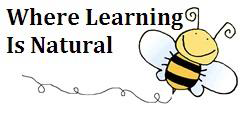 6:00 PM to 8:00 PMRoom 26New Joseph Bonnheim Community Charter School7300 Marin Avenue Sacramento, CA 95820  A G E N D A  President call to order and roll call (1 minute)Approval of Agenda (5 minutes)Public Comment (5 minutes) Pledge of Allegiance (1 minute)Introductions and Purpose (5 minutes, Art Aleman and Principal Wells-Artman)Approval of Minutes (5 minutes)STANDING INFORMATIONAL/DISCUSSION ITEMInformational: (Principal Wells-Artman, 5 minutes presentation, 5 minutes discussion, 10 minutes total)a.) Renewal Process and Proceduresb.) Timeline c.) Scope and Sequence of RenewalInformational: (Principal Wells-Artman and Dr. Dennis Mah, 40 minutes presentation, 50 minutes discussion 90 minutes total)a.) Rough Draft of Introduction and Element I, II, III, IV
NEW BUSINESSSTANDING BUSINESSInformational Discussion/Action ItemsOther Discussion Items:a) Charter Renewal Future Agenda Items – (Christie Wells-Artman, 10 minutes total)Next meeting date and time: The next Regular Steering Committee Meeting will be held Tuesday February 5, 2019 6:00 PM to 9:00 PM and the next Charter Renewal Meeting will be held Tuesday, January 22, 2019 --- 6:00 PM to 8:00 PM (1 minute total)Adjournment (1 minute total)Steering Committee Members:Advisory Only:Dennis Mah 						Rose Ramos							If you have any questions, concerns, or suggestions we encourage you to contact the Principal, the President and or any member of the Steering Committee.  We look forward to hearing from you.  Upcoming Steering Committee and Charter Renewal Dates for School Year 2018/2019: 1st Tuesday of each month 6:00 PM – 9:00 PM – Regular Steering Committee Meetings3rd Tuesday of each month 6:00 PM – 8:00PM- Charter Renewal Sub-Committee MeetingsJanuary 8 & 22, 2019February 5 & 19, 2019March 5 & 19, 2019April 2, 2019May 7 & 21, 2019June 4 & 18, 2019The first meeting of the month: focuses on both student outcomes and the business side of operating NJB. The intent is for the Steering Committee to “inspect what is expected” as stated in the Charter in regard to student learning and also to review the business side of operating NJB. Topics include revenue, expenditures, site policies and new or supplemental programs that support the core program. The second meeting of the month will focus on the Charter Renewal until the renewal is approved or February 2019 (whichever comes first).NameRoleChristie Wells-ArtmanNJBCC School PrincipalTeri HaActing Steering Committee President - TeacherCassandra Boltz (sub-Christina Barrish)Intermediate TeacherGricelda JaimeSecretary - TeacherLisa RomeroMember- Community Arthur Aleman Member –CommunityMichelle JohnsonMember – ParentElizabeth MorenoMember – ParentAmelia VillanuevaMember – Primary TeacherBeck Van Nest/Sandra EnriquezMember – Intermediate TeacherShannon ZavalaMember – ParentBenita Thomas/Stephanie FloresMember—Classfied